REGULAMINCelem przeglądu jest:prezentacja i ocena aktualnego stanu amatorskiego ruchu teatralnego w środowisku wiejskim, promocja i popularyzacja wiejskich zespołów teatralnych,ochrona tradycji ludowych polskiej wsi,wymiana doświadczeń.Przegląd organizowany jest na zasadach konkursu, w którym jury oceniać będzie wartości artystyczne i poznawcze prezentowanych spektakli oraz widowisk, a także typować zespoły na 43 Międzywojewódzki Sejmik Wiejskich Zespołów Teatralnych w Stoczku Łukowskim.Zespoły prezentują:widowiska oparte na wierzeniach i zwyczajach ludowych,sztuki teatralne bądź sztuki autorskie oparte na podaniach ludowych,programy kabaretowe o tematyce wiejskiej.Spektakle, które były prezentowane na Sejmiku, nie będą brane pod uwagę przy kwalifikacji. Organizatorzy zasadniczo  nie przewidują prezentacji teatrów szkolnych (dziecięcych).Przewidywany czas prezentacji nie może przekroczyć 45 minut.Koszty przejazdu pokrywają instytucje delegujące.Podstawą wzięcia udziału w Przeglądzie jest przesłanie wypełnionej karty uczestnictwa w nieprzekraczalnym terminie do 24 marca 2016 roku na adres:Gminne Centrum Kultury w Drelowieul. Ogrodowa 221-570 Drelówtel. (083) 372 01 54e-mail:gck.drelow@gmail.comSTAROSTWO POWIATOWEW BIAŁEJ PODLASKIEJ WOJEWÓDZKI OŚRODEK KULTURYW LUBLINIEGMINNE CENTRUM KULTURY W DRELOWIEZAPRASZAJĄDO WZIĘCIA UDZIAŁU WXV  Powiatowym   PrzeglądzieTeatrów  Obrzędowychktóry odbędzie się10  KWIETNIA 2016NIEDZIELAw sali Gminnego Centrum Kultury w Drelowierozpoczęcie o godz. 12.30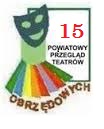 KARTA UCZESTNICTWANAZWA ZESPOŁU ………………………………………………………………………………………………………………ADRES ……………………………………………....................................................................................TEL. ………………………………………………..LICZBA OSÓB WYSTĘPUJACYCH…………... LICZBA OSÓB TOWARZYSZĄCYCH………..TYTUŁ SPEKTAKLU…………………………….………………………………………………………CZAS TRWANIA………………………………..INFORMACJE O ZESPOLE……………..………………………………………………………………………………………………………………………………………………………………………………………………………………………………………………………………………………………………………………………………………………KARTA  UCZESTNICTWANAZWA ZESPOŁU ……………………………………………………………………………………………………………………ADRES ……………………………………………….........................................................................................TEL. …………………………………………………..LICZBA OSÓB WYSTĘPUJACYCH…………....... LICZBA OSÓB TOWARZYSZĄCYCH………….TYTUŁ SPEKTAKLU………………………………………………………………………………………...CZAS TRWANIA……………………………………INFORMACJE O ZESPOLE…………………………………………………………………….………………………………………………………………………………………………………………………………………………………………………………………………………………………………………………………………………………………………………………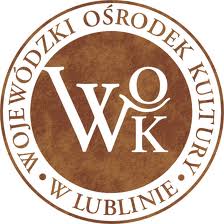 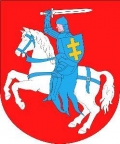 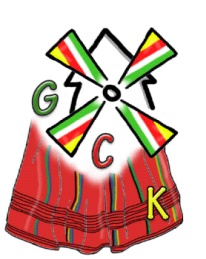 